       Заучивание стихотворения с использованием   мнемотехники. 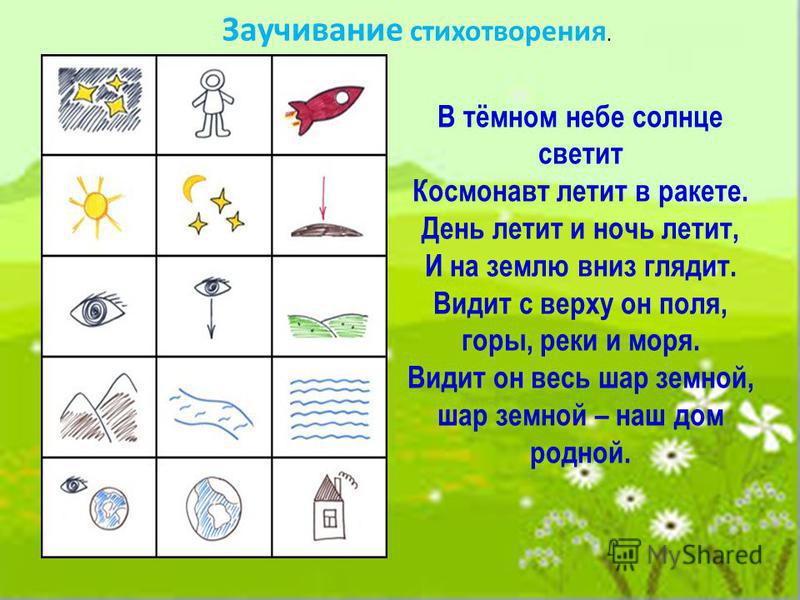                  Пальчиковые гимнастика.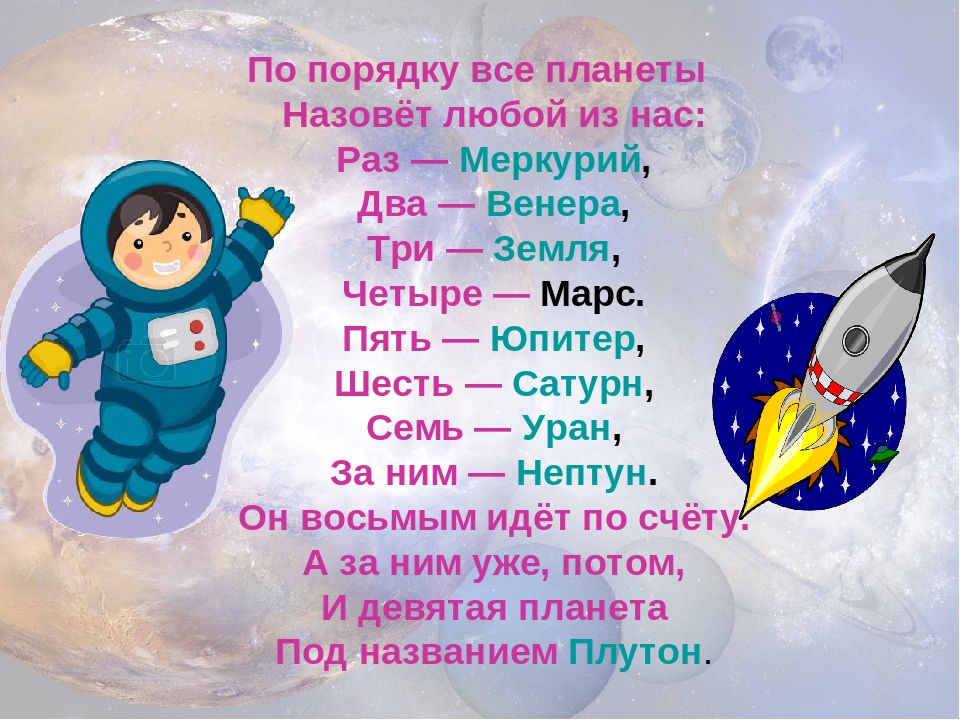 